                PROPOSIÇÕES 02- Vereador Fabio Porto Martins                INDICAÇÃO – 02/2021Indico ao Excelentíssimo Senhor Prefeito, que seja realizado estudo de viabilidade para implantação quebra-molas junto a Rua Bento José Labres. 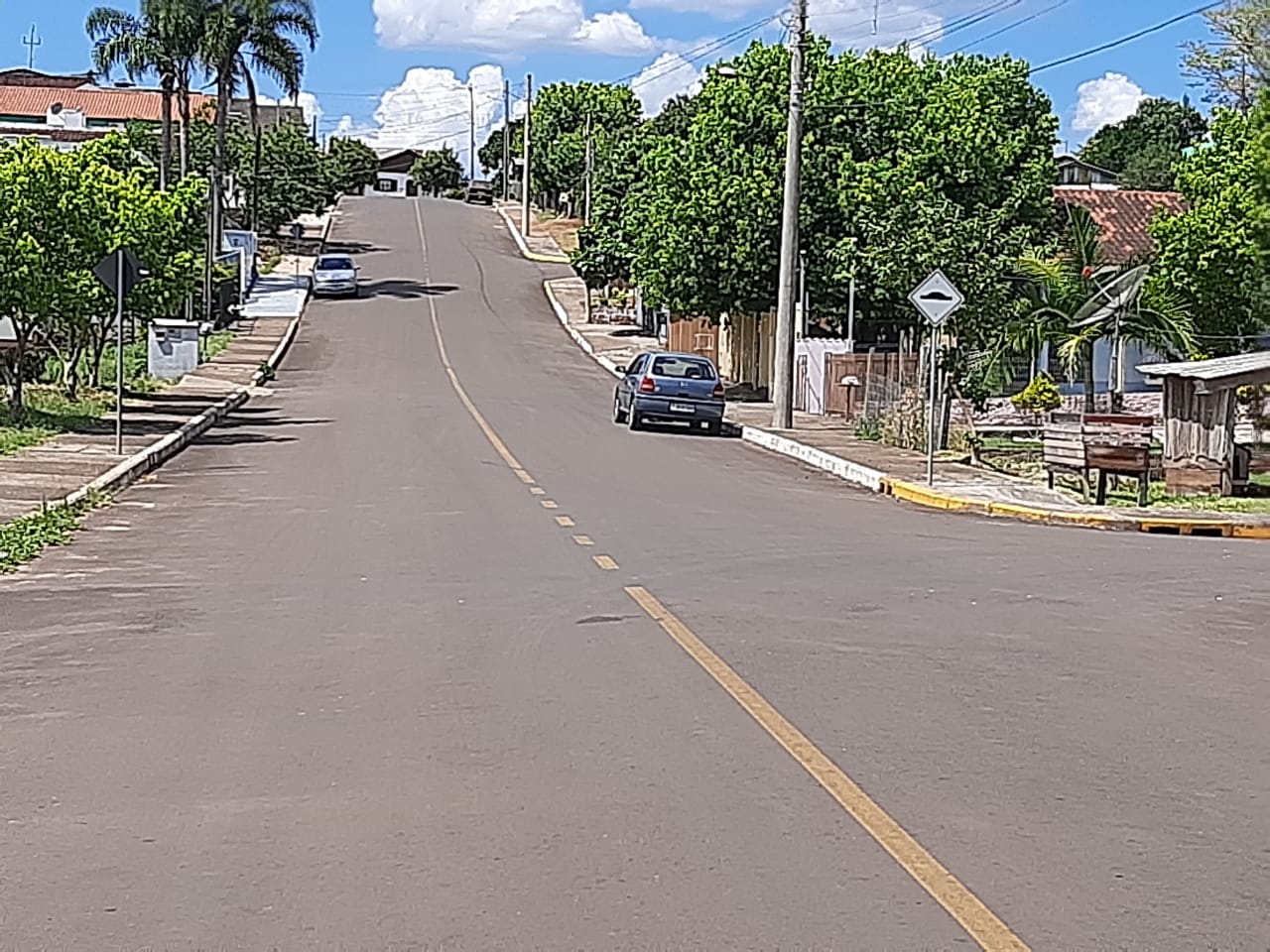                                                   MENSAGEM JUSTIFICATIVA:                                                                           Senhores Vereadores:O presente pedido tem por objetivo trazer segurança a população, pois o local é de grande fluxo, deixando os moradores inseguros ao transitar pela via, em razão da alta velocidade empreendida pelos veículos.                                                           Atenciosamente,                                          Bom Retiro do Sul, 11 de janeiro de 2021.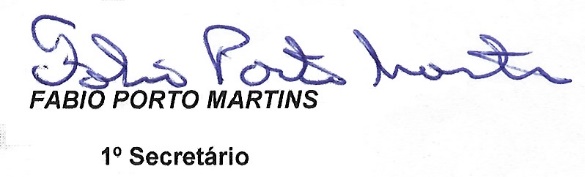 